План мероприятийпо противодействию коррупциив ГБОУ гимназии № 433 Курортного района Санкт-Петербурга2023 год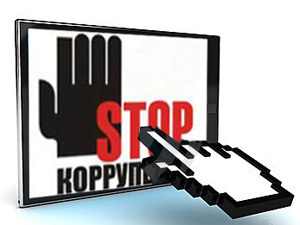 1. Общие положения:1.1. План работы по противодействию коррупции в ГБОУ гимназии № 433 Курортного района Санкт-Петербурга на 2023 год разработан на основании следующих нормативных документов:Федеральные нормативные правовые и иные акты в сфере противодействия коррупции Нормативные правовые и иные акты в сфере противодействия коррупции: законодательство Санкт-Петербурга Правовые акты Комитета по образованию, направленные на реализацию антикоррупционной политики 2. Цели и задачи 2.1. Ведущие цели-  недопущение предпосылок, исключение возможности фактов коррупции в ГБОУ гимназии № 433 Курортного района Санкт-Петербурга;- обеспечение выполнения Плана противодействия коррупции в Курортном районе Санкт-Петербурга в рамках компетенции администрации школы;- обеспечение защиты прав и законных интересов граждан от негативных процессов и явлений, связанных с коррупцией, укрепление доверия граждан к деятельности администрации школы.2.2. Для достижения указанных целей требуется решение следующих задач:- предупреждение коррупционных правонарушений;- оптимизация и конкретизация полномочий должностных лиц;- формирование антикоррупционного сознания участников образовательного процесса;- обеспечение неотвратимости ответственности за совершение коррупционных правонарушений;- повышение эффективности управления, качества и доступности, предоставляемых школой образовательных услуг;- содействие реализации прав граждан на доступ к информации о деятельности школы3. Ожидаемые результаты реализации Плана- повышение эффективности управления, качества и доступности предоставляемых образовательных услуг;- укрепление доверия граждан к деятельности администрации школы.Контроль за реализацией Плана в ГБОУ гимназии № 433 Курортного Санкт-Петербурга осуществляется директором школы и Комитетом по вопросам законности, правопорядка и безопасности.Информация о ходе реализации Плана размещается на сайте ГБОУ гимназии № 433 Курортного района Санкт-Петербурга в сети Интернет.ПЛАН МЕРОПРИЯТИЙпо противодействию коррупции в ГБОУ гимназии № 433 Курортного района Санкт-ПетербургаУТВЕРЖДАЮДиректор ГБОУ гимназии № 433 Курортного района Санкт-Петербурга_______________Е.М.ВолковаПриказ от 11.01.2023 №№п\пМероприятияСрок выполненияОтветственные исполнители1. Организационные мероприятия1. Организационные мероприятия1. Организационные мероприятия1. Организационные мероприятия1.1. Рассмотрение вопросов о ходе реализации антикоррупционной политики в гимназии на заседаниях Комиссии по противодействию коррупции I и IV квартал ежегодноКомиссия по противодействию коррупции1.2.Организация совещаний с включением вопросов реализации антикоррупционной политики (обучающих мероприятий) с сотрудниками В течениегодаДиректор 1.3.Участие в мероприятиях по ознакомлению с опытом работы по реализации антикоррупционной политики в субъектах Российской Федерации и зарубежным опытом противодействия коррупцииВ течениегодаДиректор1.4.Проведение проверок по поступившим уведомлениям о фактах обращения к работникам учреждения в целях склонения их к совершению коррупционных правонарушений и направление материалов проверок в органы прокуратуры и иные федеральные государственные органыВ течениегодаКомиссия по противодействию коррупции2. Профилактика коррупционных и иных правонарушений 2. Профилактика коррупционных и иных правонарушений 2. Профилактика коррупционных и иных правонарушений 2. Профилактика коррупционных и иных правонарушений 2.1. Обеспечение представления директором сведений о своих доходах, расходах, об имуществе и обязательствах имущественного характера, а также о доходах, расходах, об имуществе и обязательствах имущественного характера своих супруги (супруга) и несовершеннолетних детей в соответствии с действующим законодательствомянварь-апрель, ежегодноДиректор2.2.Организация работы по уведомлению сотрудниками представителя нанимателя в случаеобращения в целях склонения работников гимназии к совершению коррупционныхправонарушений и проверке сведений, содержащихся в указанных обращенияхВ течениегодаДиректор, Комиссия по противодействию коррупции2.3.Организация работы по выявлению случаев возникновения конфликта интересов, принятие предусмотренных законодательством Российской Федерации мер по предотвращению и урегулированию конфликта интересов, а также по выявлению и устранению причин и условий,способствующих возникновению конфликта интересовВ течениегодаДиректор, комиссия по урегулированию споров между участниками образовательных отношений2.4.Проведение заседаний комиссий по урегулированию споров между участниками образовательных отношенийПо мере необходимостикомиссия по урегулированию споров между участниками образовательных отношений2.5.Организация работы по обеспечению сообщения сотрудниками о получении ими подаркав связи с их должностным положением или в связи с исполнением ими служебных (должностных) обязанностейПо мере необходимостиКомиссия по противодействию коррупции2.6.Организация работы по реализации требований статьи 13.3 Федерального закона "О противодействии коррупции"В течениегодаДиректор, Ответственный за работу по противодействию коррупции2.7.Организация работы по доведению до работников (путем проведения методических занятий,совещаний, бесед и т.п.) положений действующего законодательства Российской Федерации иСанкт-Петербурга о противодействии коррупцииВ течениегодаДиректор, Ответственный за работу по противодействию коррупции2.8.Осуществление комплекса организационных, разъяснительных и иных мер по недопущениюсотрудниками поведения, которое может восприниматься окружающими как обещаниеили предложение дачи взятки либо как согласие принять взятку или как просьба о даче взяткиВ течениегодаДиректор, Ответственный за работу по противодействию коррупции3. Организация работы по противодействию коррупции3. Организация работы по противодействию коррупции3. Организация работы по противодействию коррупции3. Организация работы по противодействию коррупции3.1.Разработка и утверждение правовыми актами гимназии плана работы по противодействию коррупции на следующий годЯнварь-февральДиректор3.2.Осуществление комплекса дополнительных мер по реализации антикоррупционной политики свнесением изменений в планы работы гимназии по противодействию коррупции при выявлении органами прокуратуры, правоохранительными, контролирующими органами коррупционных правонарушений в гимназииПри полученииинформации изорганов прокуратуры,правоохранительных, контролирующихоргановДиректор, Ответственный за работу по противодействию коррупции3.3.Участие в обучающих мероприятиях, организованных администрацией Курортного района, По плану администрацииДиректор3.4.Обеспечение контроля за деятельностью гимназии по реализации положений Федерального закона "О контрактной системе в сфере закупок товаров, работ, услуг для обеспечения государственных и муниципальных нужд" (далее - Федеральный закон) (при поступлении в гимназию обращений граждан, общественных объединений или объединений юридических лиц)В течениегодаДиректор3.5.Обеспечение представления руководителем гимназии сведений о своих доходах, об имуществе и обязательствах имущественного характера, а также о доходах, об имуществе и обязательствахимущественного характера своих супруги (супруга) и несовершеннолетних детей в соответствии с действующим законодательствомЯнварь-апрель,ежегодноДиректор3.6.Осуществление анализа деятельности гимназии по реализации положений статьи 13.3 Федерального закона "О противодействии коррупции"1 раз в кварталОтветственные за работу по противодействию коррупции3.7.Осуществление анализа наличия и соответствия законодательству локальных нормативных актов гимназии, устанавливающих системы доплат и надбавок стимулирующего характера и системы премированияежегодноКомиссия по противодействию коррупции3.8.Проведение мероприятий по предупреждению коррупции в учреждении, в том числе:- активизация работы по формированию у работников отрицательного отношения к коррупции, предание гласности каждого установленного факта коррупции в учреждении;- формирование негативного отношения работников к дарению подарков в связи с исполнением ими служебных обязанностей;- недопущение работниками поведения, которое может восприниматься окружающими как обещание или предложение дачи взятки либо как согласие принять взятку или как просьба о даче взяткиежегодноДиректорОтветственный за работу по противодействию коррупции4. Антикоррупционная экспертиза нормативных правовых актов и проектов нормативных правовых актов4. Антикоррупционная экспертиза нормативных правовых актов и проектов нормативных правовых актов4. Антикоррупционная экспертиза нормативных правовых актов и проектов нормативных правовых актов4. Антикоррупционная экспертиза нормативных правовых актов и проектов нормативных правовых актов4.1.Осуществление антикоррупционной экспертизы нормативных правовых актов и проектов нормативных правовых актов в соответствии с действующим законодательствомВ течениегодаДиректор5. Реализация антикоррупционной политики в сферах экономики, использования государственного имущества Санкт-Петербурга, закупок товаров, работ, услуг для обеспечения государственных нужд и образовательной деятельности5. Реализация антикоррупционной политики в сферах экономики, использования государственного имущества Санкт-Петербурга, закупок товаров, работ, услуг для обеспечения государственных нужд и образовательной деятельности5. Реализация антикоррупционной политики в сферах экономики, использования государственного имущества Санкт-Петербурга, закупок товаров, работ, услуг для обеспечения государственных нужд и образовательной деятельности5. Реализация антикоррупционной политики в сферах экономики, использования государственного имущества Санкт-Петербурга, закупок товаров, работ, услуг для обеспечения государственных нужд и образовательной деятельности5.1.Обеспечение возможности осуществления гражданами, общественными объединениями иобъединениями юридических лиц общественного контроля за соблюдением законодательстваРоссийской Федерации и иных нормативных правовых актов о контрактной системе в сферезакупок в соответствии с Федеральным закономВ течениегодаДиректор5.2.Опубликование заказчиками планов-графиков закупок на официальном сайте единой информационной системы в сети «Интернет»,IV квартал, ежегодноДиректор 5.3.Информирование исполнительными органами прокуратуры Санкт-Петербурга о выявленныхнарушениях в сфере экономики в соответствии с Указом Президента Российской Федерации от03.03.1998 N 224 «Об обеспечении взаимодействия государственных органов в борьбе с правонарушениями в сфере экономики»В течение годапо мере необходимостиЗам директора по АХР5.4.Осуществление контроля за соблюдением требований об отсутствии конфликта интересов между участником закупки и заказчиком, установленных пунктом 9 части 1 статьи 31 Федерального закона «О контрактной системе в сфере закупок товаров, работ, услуг для обеспечения государственных и муниципальных нужд».ежеквартальноЗам директора по АХР5.5.Осуществление контроля за соблюдением требований к проведению государственной итоговой аттестации (ОГЭ, ЕГЭ)постоянноДиректор Зам директора по УВР5.6.Осуществление контроля за соблюдением требований к порядку хранения, порядком выдачи, учетом документов государственного образца об основном общем и среднем общем образованиипостоянноДиректор Зам директора по УВР6. Антикоррупционный мониторинг6. Антикоррупционный мониторинг6. Антикоррупционный мониторинг6. Антикоррупционный мониторинг6.1.Представление сведений по показателям и информационных материалов антикоррупционного мониторинга в гимназии.ежегодноОтветственные за работу по противодействию коррупции7. Антикоррупционная пропаганда, формирование в обществе нетерпимого отношения к проявлениям коррупции и информационное обеспечение реализации антикоррупционной политики7. Антикоррупционная пропаганда, формирование в обществе нетерпимого отношения к проявлениям коррупции и информационное обеспечение реализации антикоррупционной политики7. Антикоррупционная пропаганда, формирование в обществе нетерпимого отношения к проявлениям коррупции и информационное обеспечение реализации антикоррупционной политики7. Антикоррупционная пропаганда, формирование в обществе нетерпимого отношения к проявлениям коррупции и информационное обеспечение реализации антикоррупционной политики7.1.Подготовка и размещение на официальном сайте гимназии в сети Интернет информационных материалов (пресс-релизов, сообщений, новостей и др.) о ходе реализации антикоррупционной политики.ежеквартальноОтветственные за работу по противодействию коррупции7.2.Проведение антикоррупционной пропаганды в соответствии с действующим законодательством Санкт-Петербурга.В течениегодаОтветственные за работу по противодействию коррупции7.3.Осуществления контроля за размещением в гимназии мини-плакатов социальной рекламы, направленных на профилактику коррупционных проявлений; информации об адресах, телефонах и электронных адресах государственных органов, по которым граждане могут сообщить о фактах коррупции.ЕжегодноОтветственные за работу по противодействию коррупции8. Антикоррупционное образование8. Антикоррупционное образование8. Антикоррупционное образование8. Антикоррупционное образование8.1.Организация и проведение мероприятий по антикоррупционному образованию в гимназии в части, касающейся содействия включению в программы, реализуемые в ОО, учебныхкурсов (модулей), направленных на решение задач формирования антикоррупционного мировоззрения, повышения уровня антикоррупционного сознания обучающихсяВ течение годаОтветственный за работу по противодействию коррупции8.2.Информирование работников гимназии о деятельности по антикоррупционному образованию в ГБОУ гимназии № 433 Курортного района Санкт-Петербурга.Ежегодно по итогам работыОтветственные за работу по противодействию коррупции8.3.Организация проведения анализа эффективности внедрения антикоррупционного образования в деятельности гимназии.II квартал Директор